Информационное письмо
X Международная научно-методическая конференция«Совершенствование математического образования – 2018: 
состояние и перспективы развития» Приднестровье, г. Тирасполь,
11-12 октября 2018 годаАдрес, телефоны оргкомитета: MD-3300, г. Тирасполь, ул. 25 Октября, 128
Приднестровский государственный университет (ПГУ) им. Т.Г. Шевченко:
Телефоны: физико-математический факультет (+ 373 533) 79-515;
кафедра алгебры, геометрии и МПМ (+ 373 533) 79-528; (+ 373 533) 79-534.
E-mail: Gaj5@yandex.ru 
1. РАБОЧИЕ ЯЗЫКИ КОНФЕРЕНЦИИ: русский, молдавский, украинский, английский.
2. ОРГАНИЗАТОРЫ КОНФЕРЕНЦИИ: 
Министерство просвещения ПМР (МП);
Приднестровский государственный университет им. Т.Г. Шевченко (ПГУ);МОО "Академия информатизации образования", г. Москва; Приднестровский государственный институт развития образования и ПК;
ФГБНУ «Институт управления образованием РАО», г. Москва;
Российский государственный педагогический университет им. А.И. Герцена, г. Санкт-Петербург;
Петербургский государственный университет путей сообщения, г. Санкт-Петербург;
Приднестровское отделение РАЕН.3. ОРГАНИЗАЦИОННЫЙ КОМИТЕТСопредседатели:Логинова Т.Г. – Министр просвещения Приднестровской Молдавской Республики.
Берил С.И. – Ректор ПГУ им. Т.Г. Шевченко, д.ф-м.н., профессор, академик РАЕН.Заместители председателя:
Коровай О.В. – декан физико-математического факультета, к.ф.-м.н., доцент.
Ермакова Г.Н. – зав. каф. алгебры, геометрии и МПМ, к.п.н., доцент.
Гайдаржи Г.Х. – зав. НИЛ «Дидактика математики», к.п.н., профессор.Программный комитет:Берил С.И. - Ректор ПГУ им. Т.Г. Шевченко, д.ф-м.н., профессор, академик РАЕН.Воронов М.В. - академик МАНВШ, д.т.н., профессорГайдаржи Г.Х. - к.п.н., профессорГерасименко П.В. - академик МАНВШ, д.т.н., профессорИстомина Н.Б. - д.п.н., профессорДробышев Ю.А. - д.п.н., профессорКоровай О.В. - к.ф.-м.н., доцентПапышев А.А. - д.п.н., профессорПодходова Н.С. - д.п.н., профессорПроценко В.В. - д.с.н., профессорУтеева Р.А. - д.п.н., профессорРусаков А.А. - д.п.н., профессорЧлены оргкомитета:
1. Роберт И.В. – директор института информатизации образования РАО, академик РАО, д.п.н., профессор (г. Москва).
2. Рябухин Ю.М. – академик АН РМ, д.ф-м.н., профессор кафедры алгебры, геометрии и МПМ ПГУ им. Т.Г. Шевченко (г. Тирасполь).
3. Арнаутов В.И. – академик АН РМ, д.ф.-м.н., профессор, гл. н/с НИЛ «Алгебра и ее приложения» (г. Тирасполь).
4. Чобану М.М. – академик АН РМ, д.ф.-м.н., профессор ТГУ (г. Кишинев).
5. Саранцев Г.И. – чл.кор. РАО, д.п.н., зав. кафедрой МПМ Мордовского государственного педагогического института (г. Саранск)
6. Смирнова И.М. – д.п.н., профессор МПГУ (г. Москва).
7. Дробышева И.В. – д.п.н., профессор Калужского филиала финансового университета при Правительстве РФ (г. Калуга).
8. Миракова С.В. – д.п.н., профессор, зав. кафедрой математики МГОГИ (г. Орехово-Зуево).
9. Митрохина В.М. – к.п.н., доцент кафедры педагогики, психологии и дисциплин начального образования ТГПУ им. Л.Н. Толстого (г. Тула).
10. Шабанова М.В. – д.п.н., профессор, зав. кафедрой МПМ Северного (Арктического) Федерального университета им. М.В. Ломоносова (г. Архангельск).
11. Лупу И.И. – д.п.н., профессор кафедры дидактики математики, физики и информатики ТГПУ (г. Кишинев).
12. Харитон А.З. – д.п.н., профессор кафедры дидактики математики, физики и информатики ТГПУ (г. Кишинев).
13. Тягульская Л.А. – к.э.н., зав. каф. информатики и программной инженерии (г. Рыбница).
14. Долгов Ю.А. – академик РАЕН, д.т.н., профессор, зав. каф. ВКСС ПГУ им. Т.Г. Шевченко (г. Тирасполь).
15. Коровай А.В. – к.ф.-м.н., доцент, зав. кафедрой прикладной математики и информатики ПГУ им. Т.Г. Шевченко (г. Тирасполь).
16. Матушкина З.П. – к.п.н., доцент Курганского государственного университета (г. Курган).
17. Шинкаренко Е.Г. – к.п.н., доцент кафедры алгебры, геометрии и МПМ ПГУ им. Т.Г. Шевченко (г. Тирасполь).4. ИСПОЛНИТЕЛЬНЫЙ КОМИТЕТСопредседатели:Афонин В.В. – старший преподаватель кафедры математического анализа и приложений, зам. декана ФМФ (ПГУ им. Т.Г. Шевченко, г. Тирасполь).
Николау Л.Л. – к.п.н., доцент кафедры ПМНО.Члены комиссии:
Ворническу Г.Н. – к.ф.-м.н., доцент, зав. кафедрой математического анализа и приложений (ПГУ им. Т.Г. Шевченко).
Чуйко Л.В. – к.п.н., доцент кафедры математического анализа и приложений (ПГУ им. Т.Г. Шевченко).
Спиридонова Г.В. – к.т.н., доцент кафедры прикладной математики и информатики (ПГУ им. Т.Г. Шевченко).
Кураксин С.В. – руководитель ВЦ физико-математического факультета (ПГУ им. Т.Г. Шевченко).
Маринчук Н.Ф. – методист ПГИРО и ПК.
Дариенко М.С. – преподаватель математики и информатики ГОУ СПО «Тираспольский техникум коммерции».
Травинская А.Ю. – учитель математики ТСШ № 12.
Малютина Н.Н. – старший преподаватель кафедры алгебры, геометрии и МПМ (ПГУ им. Т.Г. Шевченко).5. СЕКРЕТАРИАТ ОРГКОМИТЕТАЛеонова Наталья Григорьевна – к.с.н., доцент кафедры прикладной математики и информатики.
Шведюк Ирина Николаевна – специалист кафедры алгебры, геометрии и МПМ.
Переу Юлия Андреевна – специалист кафедры алгебры, геометрии и МПМ.6. Организационный комитет приглашает к участию ученых-математиков и математиков-методистов, преподавателей математики и информатики ВО, СПО, НПО, лицеев, гимназий, общеобразовательных школ, а также учителей практиков начальных классов, специалистов-практиков из институтов повышения квалификации учителей Приднестровья, России и стран ближнего и дальнего зарубежья, аспирантов и магистрантов вузов. Конференция проводится с участием ученых из: России, Украины, Молдовы, Болгарии, Казахстана.
11-12 октября 2018г. – рабочие дни конференции, заезд – 10 октября, отъезд – 13 октября.7. НА КОНФЕРЕНЦИИ ПРЕДУСМАТРИВАЕТСЯ ОБСУЖДЕНИЕ ВОПРОСОВ ПО СЛЕДУЮЩИМ НАПРАВЛЕНИЯМ МАТЕМАТИЧЕСКОГО ОБРАЗОВАНИЯ:
• Опыт оптимальной реализации требований ГОСТов при решении проблем математического образования.
• Ценности и задачи математического образования, расстановка приоритетных направлений.
• Практика создания инновационной среды в образовании, ориентированной на формирование ключевых компетентностей.
• Из опыта подготовки педагогических кадров по уровням: бакалавр, магистр, специалист.
• Приоритет универсальных познавательных компетентностей как условие конкурентноспособности выпускников.
• Опыт развития информационно-медийной культуры обучаемых.
• Математика как базовый компонент экономической грамотности современного человека.
• Пути самосовершенстовования методической грамотности преподавателей математики: проблемы и пути их решения.
• Новые методические исследования в теории и методике обучения математике.8. ПЛАНИРУЕМЫЕ СЕКЦИИ
8.1 Секция математики в вузе:
• Проблемы математической подготовки в вузе и пути их решения.
• Опыт организации исследовательской деятельности студентов.
• Формирование ключевых компетенций у будущих специалистов.
• Реализация программ магистерской подготовки по математике.

8.2 Секция математики и информатики в СПО и ВПО:
• Расширение межпредметных связей информатики: информатика – важнейшая составляющая физико-математической, инженерной и экономической, и гуманитарной подготовки специалистов.
• Опыт развития информационно-медийной культуры учащихся и студентов.
• Проблемы информационного образования и пути их решения.
• Методические вопросы использования информационных технологий в обучении математике.8.3 Секция преподавания математики в старшей школе и в организациях НПО и СПО:• Обучение решению реальных нестандартных заданий – фактор успешного формирования исследовательских компетенций выпускников.• Работа с одаренными учащимися и анализ их достижений. Опыт достижения метапредметных результатов в обучении математике.
• Организация профессиональной ориентации учащихся на дальнейшую математическую деятельность.
• Опыт углубленной математической подготовки в теоретических лицеях и гимназиях.
• Проблемы подготовки педагогов для старшей школы и пути их решения.

8.4 Секция учителей математики основной школы:
• Обучение решению задач – основной путь повышения качества математических знаний.
• Решение текстовых задач – важное условие развития логического мышления обучаемых на уровне основной школы.
• Геометрическому образованию исследовательскую направленность.
• Опыт разработки выбора и использования эффективных технологий обучения математике.
• Грамотная методическая работа по реализации принципа преемственности в обучении математике.
• Пути совершенствования профессионально-методической грамотности педагогов.

8.5 Секция начального математического образования:
• Опыт перехода на новые УМК по математике.
• Технологии развивающего обучения в начальной школе.
• Формирование универсальных учебных действий на уроках математики.
• Изучение элементов геометрии – основа развития пространственного воображения и формирования первичных конструктивных умений учащихся.9. ПРОБЛЕМАТИКА «КРУГЛОГО СТОЛА»• Материально-техническое и методическое обеспечение образовательной деятельности в организациях образования.• Кадровая политика обеспечения образовательных учреждений и основные пути ее решения.
• О программах профессионально- педагогического роста преподавателей и учителей. Роль районных и городских методических комиссий по математике в организации самосовершенствования методической грамотности учителей.• Государственная финансовая поддержка педагогического образования.• Обсуждение проекта резолюции Х Международной научно-методической конференции «СМО – 2018».10. ПОРЯДОК УЧАСТИЯ В РАБОТЕ КОНФЕРЕНЦИИ И ТРЕБОВАНИЯ К ПУБЛИКУЕМЫМ МАТЕРИАЛАМ1) Для участия в конференции до 10 августа 2018 г. необходимо выслать в адрес оргкомитета (gaj5@yandex.ru) электронные варианты материалов сообщений (в соответствии с требованиями к их оформлению), заявку на участие с отражением сведений, указанных в образце заявки:
• Ф.И.О. (полностью), место работы, занимаемая должность, учёная степень и звание, дидактическая категория (при наличии).
• Почтовый адрес, телефоны (служебный и собственный), электронный адрес (для переписки).
• Тема доклада (сообщения) с указанием пленарного, секционного или на заседании «круглого стола». Объём выступлений на пленарном заседании (тезисно) на 5-6 страницах, а на секционных заседаниях 3-4 страницы (полные, включая литературу). Материалы выступлений представляются в электронном варианте (участники конференций из ПМР представляют дополнительно статьи и в бумажном варианте). 
• Пожелания о форме участия в работе конференции с указанием необходимости технических средств для презентации результатов исследований.
• Количество заказываемых сборников, подтверждённых квитанцией (отсканированной) о внесении орг.взносов конференции. Заочные участники конференции будут обеспечены материалами в электронном виде. 
2) Издание материалов конференции осуществляется за счёт средств его участников. Стоимость публикации 30 руб. ПМР за каждую страницу текста или в рублях РФ в эквиваленте 2$ США. Материалы конференции будут опубликованы в рецензируемом сборнике с индексами стандартизатора ISBN и изданы в бумажном варианте до начала конференции.
3) Сбор орг.взносов от участников конференции из ПМР осуществляет секретарь оргкомитета, специалист кафедры АГ и МПМ Шведюк И.Н. с их регистрацией.Участники конференции отправляют материалы для публикации одним письмом: статью (тезисы), заявку и отсканированную копию квитанции об оплате за публикацию.Оплату орг. взносов и перевод спонсорской помощи можно осуществлять по следующим банковским реквизитам:1. Реквизиты для зачисления орг. взносов в рублях РФ
Получатель: Приднестровский республиканский банк, г. Тирасполь, Молдова, счет № 30111810600000000022, ИНН 9909079558
Банк получателя: ТКБ БАНК ПАО, г. Москва, Россия, счет № 30101810800000000388, БИК 044525388, ИНН 7709129705
Назначение платежа: для зачисления на счет Министерства финансов ПМР 
р/сч № 20940064329100 (в пользу ГОУ ПГУ им. Т.Г. Шевченко)2. Реквизиты для зачисления орг. взносов в рублях ПМР
ГОУ ПГУ им. Т.Г. Шевченко
р/сч № 218800000319 ПРБ г. Тирасполь
КУБ 00
ф/к 0200015584Примечание: 
1. Зарубежные участники конференции, не сумевшие перечислить «оплату орг.взносов», могут в виде исключения производить оплату лично по приезду, при заочном участии почтовым переводом на имя секретаря оргкомитета Шведюк Ирины Николаевны по адресу: МД 3300, г. Тирасполь, ул. 25 Октября, д.128, с пометкой «орг.взнос конференции СМО - 2018».
2. В случае несвоевременного поступления информации автору о результатах рецензирования представленных материалов в период с 1 по 5 сентября 2018 года необходимо об этом сообщить по контактному телефону (533)779528 или по мобильному телефону (777)04279 Георгию Харлампьевичу Гайдаржи (либо электронной перепиской). 
3. Статья без заявки или заявка без статьи приняты не будут! Материалы, полученные после указанных сроков, будут отклонены, о чем вам сообщат из секретариата по электронному адресу, указанному автором материала.
4. Обязательно в своих заявках об участии в конференции заполнять требуемые личные данные и высказать пожелания о форме участия (очно/заочно) с указанием требуемых технических средств для презентации.
4) Требования к оформлению публикуемых материалов:
Редактор Word for Windows;
Формат А-4;
Поля: сверху и снизу – 2,0 см, слева – 2,0 см, справа – 2,0 см;
Выравнивание по ширине страницы;
Ориентация книжная. Шрифт Times New Roman;Размер шрифта – 14 (для формул – 14);Абзацный отступ – 1,25 см, межстрочное расстояние – одинарное;Размер шрифта для литературы – 12;
Страницы полные, включая литературу;
Статья (доклад) начинается с названия, который набирается заглавными буквами полужирным шрифтом (и центруется). Через 1 интервал ниже печатается тем же шрифтом заглавие на английском языке. Ниже заглавия, через 1 интервал, в правой части страницы строчными жирными буквами печатаются инициалы и фамилии авторов. Далее через 1 интервал ниже – полное название организации, город и e-mail. Отступив 2 интервала ниже, тем же размером шрифта (курсивом) набирается аннотация на английском языке (4-6 строчек) и ключевые слова 2-3 строки. Отступив ниже на 2 интервала с красной строки излагается текст статьи (доклада), который завершается списком использованной литературы (размером шрифта 12).11. НАШИ КООРДИНАТЫ
MD-3300, г. Тирасполь, ул. 25 Октября, 128. ПГУ им. Т.Г. Шевченко, уч. корпус №2, кафедра алгебры, геометрии и МПМ (помещения 309 и 312).Телефоны: 79-528, 79-534.
E-mail: gaj5@yandex.ruВнимание! 
1. После отправки материалов исследований в секретариат оргкомитета убедитесь, что текст, содержащий символы и формулы, читаемый. 
2.Программу конференции и его материалы планируется передать в издательство 3 сентября 2018г., поэтому просим высылать свои сообщения, доклады (статьи, тезисы) до 10 августа 2018г.
3. Справки по возникшим вопросам можно получать у зам. председателя оргкомитета - профессора Гайдаржи Георгия Харлампьевича (777)04279) или у члена секретариата Шведюк Ирины Николаевны по электронной почте gaj5@yandex.ru или по телефону (533) 79 528.
4. Заезд участников конференции и их устройство в гостинице 10 октября 2018г. Иностранные участники конференции могут прибывать: самолетом до Кишинева (доставка из аэропорта до Тирасполя обеспечивается транспортом ПГУ) или поездом до станции Тирасполь (или до станции Раздельная, Одесской области). О времени и месте пребывания необходимо заранее информировать секретариат конференции (до 1 октября 2018г.).Примечание: Приглашенные ученые публикуют свои доклады и обеспечиваются сборниками материалов бесплатно!ОргкомитетФорма заявкиЗАЯВКА
на участие в работе 
X Международной научно-методической конференции 
«СМО-2018»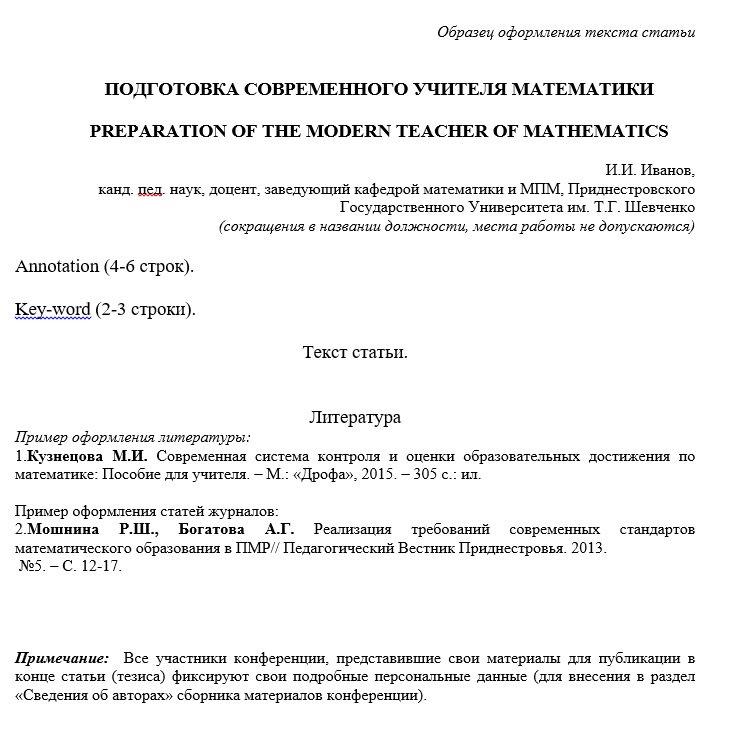 Примечание: Все участники конференции, представившие свои материалы для публикации в конце статьи (тезиса) фиксируют свои подробные персональные данные (для внесения в раздел «Сведения об авторах» сборника материалов конференции).ФИО (полностью)Дата рождения (дд.мм.гг.)Место работы или учебы (страна, город, название образовательного учреждения)Занимаемая должностьУченая степень (при наличии)Ученое звание (при наличии)Пожелания о размещении в гостиницах города и в гостевых комнатах ПГУНазвание доклада (полностью, без сокращений, количество полных страниц)Процент оригинальности представляемых работ (антиплагиат)Количество заказываемых сборниковСекция конференции, к которой относится ваша работаФорма участия в конференции (доклад на пленарном заседании, сообщение на секции или выступление на круглом столе; участие очное или заочное)Контакты: подробны адрес, телефоны, E-mail